Тематические тесты для учащихся. Баскетбол.1. Сколько времени дается на атаку в баскетболе:а) 22 секунды б) 24 секунды в) 30 секундг) 26 секунд2. Сколько секунд даётся баскетбольной команде для выхода с мячом из своей зоны на сторону соперника?а) 10 секунд б) 8 секундв) 12 секунд г) 15 секунд3. В баскетболе, при ничейном счете в основное время, судья назначает овертайм продолжительностью…а) 8 минут; б) 7 минут; в) 5 минут; г)10 минут4. Номера игроков в баскетболе начинаются с ____ номера:а) 1 б) 3 в) 7 г) 45. На штрафной бросок даётся:а) 6 секунд б) 5 секунд в) 4 секунды г) 8 секунд6. Расстояние от пола до баскетбольной корзины:а) 400 см.б) 315 см. в) 310 см. г) 305 см.7. Сколько минут длится каждая четверть игры баскетбол "чистого" времени:а) 15 б) 12 в) 10 г) 208. Сколько игроков в баскетболе находится на игровой площадке от каждой команды.а) 6 б) 4 в) 5 г) 79. Сколько очков засчитывается за результативный штрафной бросок. а) 1 б) 2 в) 1,5 г) 310. Сколько человек входит в состав баскетбольной команды.а) 11 б) 12 в) 10 г) 1411. Намеренный удар мяча кулаком или ногой в игре баскетбол – это …..а) не нарушение правил б) нарушение правилв) серьезное нарушение правил г) обычное нарушение правил12. С какого расстояния дается 3 очка за точный бросок.а) 6 м 25 см б) 5 м 90 см в) 6 м 15 см г) 6 м 05 см13. Сколько шагов разрешается делать игроку с мячом, после чего он должен либо произвести бросок, либо отдать пас.а) 2 шага б) 1 шаг в) 3 шага г) 4 шага14. Сколько тайм-аутов имеет каждая баскетбольная команда в каждой четвертиа) на 1 тайм-аут б) на 4 тайм-аута в) на 3 тайм-аута г) на 2 тайм-аута15. Что означает этот судейский жест.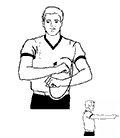 